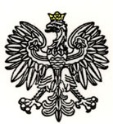 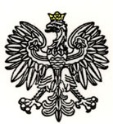 Warszawa, 21.11.2022 r.  Dotyczy: . postępowania o  udzielenie  zamówienia publicznego w trybie przetargu nieograniczonego na: Świadczenie usług w  zakresie wywozu nieczystości  stałych  z jednostek podległych KSP z terenu m.st. Warszawy oraz powiatów: piaseczyńskiego, wołomińskiego,  grodziskiego, legionowskiego, nowodworskiego,  pruszkowskiego, mińskiego, otwockiego, warszawsko – zachodniego, nr ref.: WZP-2544/22/144/AGWydział Zamówień Publicznych KSP, działając w imieniu Zamawiającego, 
na podstawie art. 135 ust. 2 i 6 oraz 137 ust. 1 i 2 ustawy z dnia 11 września 2019 r. Prawo zamówień publicznych (t. j. Dz. U. z 2022 r. poz. 1710, z zm.), uprzejmie informuje o treści wniosków o wyjaśnienie treści Specyfikacji Warunków Zamówienia (SWZ) i udzielonych przez Zamawiającego odpowiedziach oraz zmianie SWZ.Pytanie nr 1 Zamawiający w § 1 ust. 4 umowy wskazał, że:„Wykonawca nie będzie rościł żadnych praw w przypadku gdy zamawiający zleci usługi, 
o łaczej wartości mniejszej niż określona w § 8”Wskazujemy, że zgodnie z art. 99 i nast. ustawy Pzp przedmiot umowy opisuje się w sposób jednoznaczny i wyczerpujący, za pomocą dostatecznie dokładnych i zrozumiałych określeń, uwzględniając wymagania i okoliczności mogące mieć wpływ na sporządzenie oferty. 
Nie ulega wątpliwości, że okolicznością wpływającą na sporządzenie oferty jest określenie 
w dokumentach zamówienia tzw. zakresu gwarantowanego zamówienia, czego Zamawiający nie dopełnił mając na uwadze zarówno treść § 1 ust. 4 umowy.Wskazujemy, że prawo Zamawiającego do nieograniczonej ingerencji w ilość zamawianych usług poprzez jej zmniejszenie bądź nawet zwiększenie na etapie realizacji umowy, należy uznać za niedopuszczalny brak pewności po stronie wykonawcy co do jednego z istotnych elementów kalkulacji ceny, tj. ilości zamawianych usług, warunkującego rzetelną wycenę oferty. KIO wielokrotnie wskazywała, że zastrzeżenie o prawie do zmniejszenie/zwiększenia przedmiotu zamówienia na etapie realizacji umowy prowadzi także do naruszenia uczciwej konkurencji, ponieważ wykonawcy, w sytuacji braku jednoznacznych danych na temat ilości zamawianych usług, a wykonawcy zdani są na własne, różne dla każdego wykonawcy oceny co do prawdopodobnych potrzeb zamawiającego ( tak. m.in. KIO z 01.07.2017, sygn. akt KIO 2346/16).Ponadto, zgodnie z art. 433 pkt 4) pzp projektowane postanowienia umowy nie mogą przewidywać możliwości ograniczenia zakresu zamówienia przez zamawiającego bez wskazania minimalnej wartości lub wielkości świadczenia stron.Wobec powyższego wnosimy o dokonanie zmiany w § 1 ust. 4 umowy poprzez wskazanie minimalnego gwarantowanego dla wykonawcy zakresu usług w ramach realizacji zamówienia ewentualnie wskazane informacji o jaką wartość maksymalnie może ulec zmniejszenie wartości umowy w związku niewykorzystanym zakresem usług.Odpowiedź na pytanie nr 1:Zamawiający dokonuje zmiany SWZ Rozdział XIX - Ogólne warunki umowy: - § 1 ust. 4, dla Zadania nr 1-8 oraz 10, otrzymuje brzmienie:„Wykonawca nie będzie sobie rościł praw w przypadku, gdy Zamawiający zleci usługi o łącznej wartości mniejszej niż 50 % kwoty określonej w § 8”;- § 1 ust. 4, dla Zadania nr 9, otrzymuje brzmienie:„Wykonawca nie będzie sobie rościł praw w przypadku, gdy Zamawiający zleci usługi o łącznej wartości mniejszej niż 30 % kwoty określonej w § 8”;Pytanie nr 2Zamawiający w ogólnych warunkach umowy, oprócz zmiany wynagrodzenia wykonawcy i zmiany cen jednostkowych, nie przewidział w umowie żadnych innych, precyzyjnie określonych postanowień zmiany umowy.Jest to o tyle istotne ,że okres realizacji umowy jest dość długi , tj. 36 miesięcy.Czy Zamawiający wyrazi zgodę na wprowadzenie zmian do umowy klauzul przeglądowych w zakresie zmian do umowy, które będą wynikać chociażby ze zmiany przepisów prawa, w tym prawa miejscowego mających bezpośredni wpływ na realizację umowy w sposób zapewniający świadczenie usług na odpowiednim poziomie jakości, zmiany terminu z uwagi na działanie siły wyższej, czy zmiany zakresu czy sposobu wykonywania któregokolwiek ze świadczeń Wykonawcy objętych przedmiotem umowy?Odpowiedź na pytanie nr 2:Zamawiający informuje, że podtrzymuje postanowienia SWZ w zakresie klauzuli waloryzacyjnej oraz warunków dopuszczalności zmiany umowy. Pytanie nr 3:Wykonawca prosi o poprawienie zapisu formuły obliczeniowej w kolumnie 6. („Wartość w PLN brutto”) – „kol. 3 x 5 + 4” w kolejnych tabelach cenowych dla Zadań 1-10. Istniejąca formuła sugerowałaby, że w kolumnie 4. („Stawka podatku VAT”) powinna znajdować się wartość podatku VAT, a nie stawka tego podatku wyrażona w procentach.Odpowiedź na pytanie nr 3:Zamawiający informuje, że podtrzymuje postanowienia SWZ w zakresie Wzoru-Formularza oferty Wykonawcy (Załącznik 1a-h do SWZ – odpowiednio do Zadania). Jednocześnie Zamawiający wyjaśnia, że w kol. nr 4 Wykonawca jest zobowiązany podać stawkę podatku od towarów i usług wyrażoną w ułamku procentowym. Odpowiedzi na pytania do treści SWZ oraz zmiana SWZ są wiążące dla stron i muszą być uwzględnione w składanych ofertach. Podpis na oryginale:\-\ Katarzyna Jacak